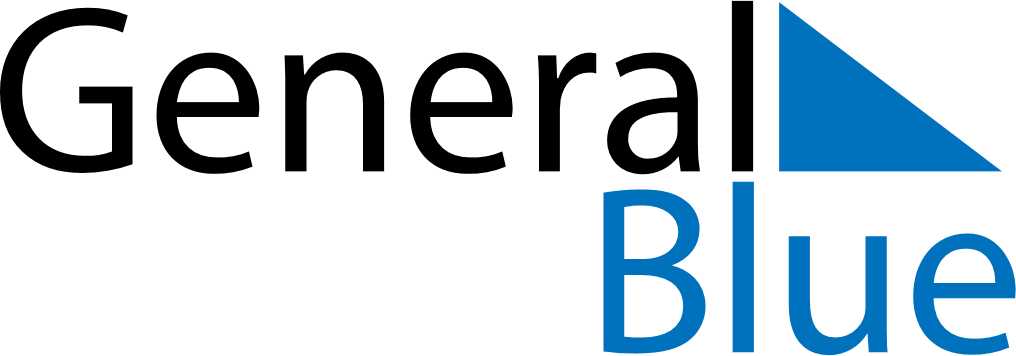 May 2022May 2022May 2022May 2022May 2022May 2022Cocos IslandsCocos IslandsCocos IslandsCocos IslandsCocos IslandsCocos IslandsMondayTuesdayWednesdayThursdayFridaySaturdaySunday12345678Hari Raya Puasa910111213141516171819202122232425262728293031NOTES